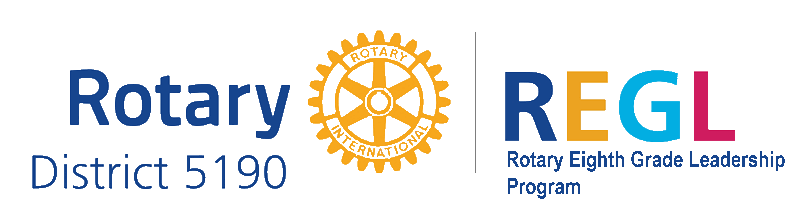 District 5190 Rotary Eighth Grade Leadership (REGL) - Program for 2018Dear Rotary Club Presidents, Presidents-Elect, and REGL Coordinators:Reservations are open for District 5190’s Rotary Eighth Grade Leadership Program (REGL)!What is REGL?REGL is a professionally delivered three (3) day intensive leadership training session conducted by Rotary District 5190.  Eighth (8th) grade students who have demonstrated leadership skills are provided high quality leadership training with a strong emphasis on ethics.  Our aim is to provide these selected students with tools for the difficult choices they face moving into high school and beyond. The three main objectives of the REGL program are: (1) provide the selected eighth grade students with the skills they will need in leadership positions starting now, in high school and beyond; (2) inspire the nucleus of a leadership group within their present school to be a focus point for the remainder of the 8th grade school year; and (3) help them succeed in high school and in life. The REGL program is delivered by of Dean and Rochelle Whellams, who are also the program directors for the RYLA (Rotary Youth Leadership Awakening) program. REGL is conducted under the supervision of Rotary District 5190.The 2018 REGL ProgramIn 2018 we are offering two sessions at Grizzly Creek Ranch in Portola, CA, just north of Reno, NV.September 14-16, 2018 (REGL I) September 21-23, 2018 (REGL II).  Both residential camps are open to all District 5190 Rotary Clubs and their sponsored schools.  How to Participate in 2018 REGL CampsIf your club is interested and willing to sponsor a middle school for this residential leadership camp program at Grizzly Creek Ranch, we are currently taking reservations and payment.  Please fill out the Reservation Form provided below.  Space will be allocated on a first come/first paid basis. We have capacity for 22 middle schools during REGL I, and for 22 middle schools during REGL II.  We would appreciate Reservation Forms by March 31, 2018.REGL I and II – Each three-day weekend residential camp at Grizzly Creek Ranch will begin at noon on Friday, and conclude with graduation on Sunday starting at 3 pm. Parents and school representatives are encouraged to attend graduation to see how their children/students have grown. Cost is $1500 for five students per school.  Two or more clubs can jointly sponsor one school. As an incentive to participate in REGL, up to 10 Clubs can qualify for a matching District Service Grant of $750.  Clubs applying for grants agree to send a $750 payment upon being notified of grant approval and agree to send their second $750 payment immediately upon receiving the grant check. Chip Lindloff (clindloff@ableresourcesinc.com) is our District Grants Chair, for any questions.These grants will be made to qualifying Clubs – Clubs who participate in REGL in 2018, but did not participate in 2017; and Clubs that will sponsor an additional school in 2018 (over the number of schools they sponsored in 2017).  Rotary Club Coordinators and School PrincipalsRotary clubs play an integral part in the program by sponsoring middle schools, and assigning one or more of their Rotary club members as REGL coordinators.  These coordinators work closely with the school principals and with the REGL Operations Committee throughout the year. The clubs therefore develop a good relationship with the middle school and provide support for the students in their continued growth as ethical leaders.We engage recent RYLA graduates to function as Junior Counselors, small group facilitators and role models for the program. And we depend on the help of adult volunteers and Rotarians as Mentors and Staff support to the camp program.  We ask the principals to choose five student participants and one alternate based on demonstrated leadership traits. In this way we hope to capitalize on those natural leadership abilities to produce positive leadership.  For those clubs who have a working relationship with a middle school, it would be advantageous to select 7th graders before the end of the school year and begin the process of having students registering online.  Communication for More Information We hope your club (or a combination of clubs) will sponsor a middle school in your community with five students participating from each school.  If this program is new to you and you want more information, or you have questions about the changes in 2018, please contact: Karen Shimamoto at (530) 640-0649; karen@shima.us – REGL Camp DirectorPaula Dolliver at (775) 741-6523; pdolliver58@gmail.com – REGL Camp DirectorBrandy Rosse at (775) 720-5170; blrosse@gmail.com – President of the REGL Board of DirectorsWe look forward to hearing from you!  You can also send email to: rotaryegl@gmail.com.   You can also check out the website: www.RotaryEGL.com Yours in Rotary,Karen and PaulaKaren Shimamoto and Paula DolliverREGL Camp Directors – Rotary District 51902018 RESERVATION FORMDistrict 5190 Rotary Eighth Grade Leadership (REGL) Space will be allocated on a first come/first paid basis. A reservation puts the Club/School on a waitlist.  Receipt of payment will guarantee your participation. We have capacity for 22 middle schools during REGL I, and for 22 middle schools during REGL II.  We would appreciate Reservation Forms by March 31, 2018.PLEASE PRINT CLEARLYRotary Club of 		__________________________________________________REGL Coordinator Name(s) 	__________________________________________________Email 				__________________________________________________Cell Phone			__________________________________________________Home or Business Phone	__________________________________________________School Name			__________________________________________________Principal’s Name		__________________________________________________Principal’s Email		__________________________________________________School phone			__________________________________________________If provided by the school, an alternate school contact, with name, email, & phone number 				__________________________________________________Preferred Session		REGL I September 14-16, 2018REGL II September 21-23, 2018If your preferred session is not available, will you participate in the alternate session?You may send the above information via email to Karen Shimamoto, karen@shima.us, or enclose the reservation form with your check.  Except for clubs applying for grants (see payment agreement in the program description), please include a check for $1500 made payable to District 5190 REGL and mail to:Dick Hatch, District 5190 REGL Treasurer9150 Bay Meadows Dr.Reno, NV 89523Thank you!Questions? Contact - Karen Shimamoto; karen@shima.us  530-640-0649